Приложение 1.1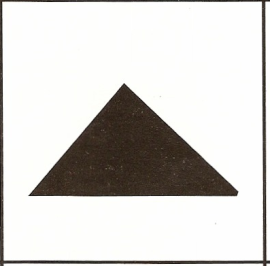 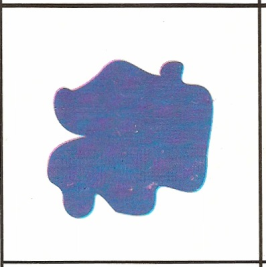 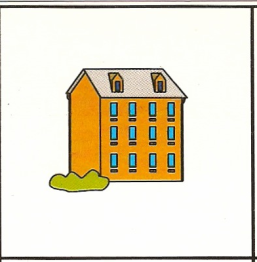 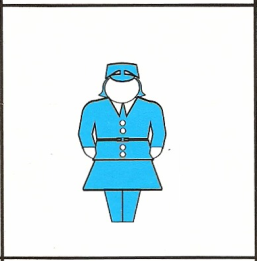 2.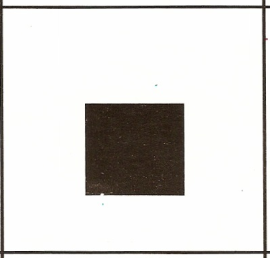 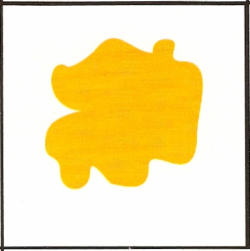 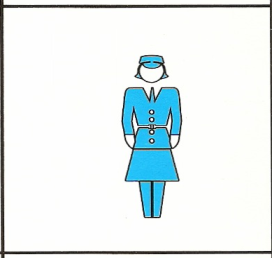 3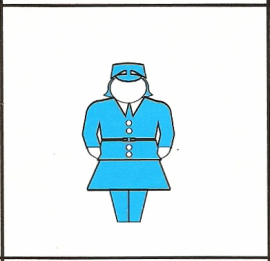 4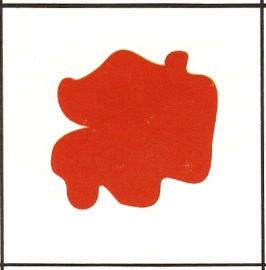 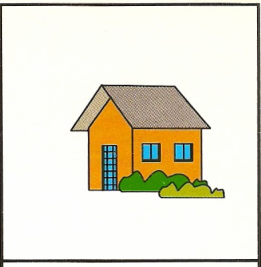 567